Сумська міська радаVІІІ СКЛИКАННЯ    СЕСІЯРІШЕННЯвід                         2022 року №       -МРм. СумиРозглянувши звернення громадянки, розроблену та надану технічну документацію із землеустрою щодо встановлення (відновлення) меж земельної ділянки в натурі (на місцевості), відповідно до статей 12, 40, 79-1, 116, частин першої, другої статті 118, статей 120, 121, 122, пункту 5 частини п`ятої статті 186 Земельного кодексу України, статті 55 Закону України «Про землеустрій», частини четвертої статті 15 Закону України «Про доступ до публічної інформації», враховуючи протоколи засідання постійної комісії з питань архітектури, містобудування, регулювання земельних відносин,  природокористування  та екології Сумської міської ради від 01.02.2022р року № 44, керуючись пунктом 34 частини першої статті 26 Закону України «Про місцеве самоврядування в Україні», Сумська міська радаВИРІШИЛА:Затвердити технічну документацію із землеустрою щодо встановлення (відновлення) меж земельної ділянки в натурі (на місцевості) та надати у власність земельну ділянку громадянці Шубіній Ользі Миколаївні за адресою: м. Суми,                   вул. Олексія Братушки, 45/1, кадастровий номер: 5910136600:13:022:0022, площею 0,0075 га, яка знаходиться в неї в користуванні, категорія та цільове призначення земельної ділянки: землі житлової та громадської забудови, для будівництва і обслуговування житлового будинку, господарських будівель і споруд (присадибна ділянка).Сумський міський голова	          				Олександр ЛИСЕНКОВиконавець: Клименко ЮрійІніціатор розгляду питання –– постійна комісія з питань архітектури, містобудування, регулювання земельних відносин, природокористування та екології Сумської міської ради Проєкт рішення підготовлено Департаментом забезпечення ресурсних платежів Сумської міської радиДоповідач – Клименко Юрій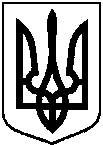 Проєктоприлюднено «__»_________2022 р.Про надання у власність громадянці Шубіній Ользі Миколаївні земельної ділянки за адресою: м. Суми,                    вул. Олексія Братушки, 45/1, площею  0,0075 га, яка знаходиться в неї в користуванні (під домоволодінням)